АДМИНИСТРАЦИЯ ЮРЛИНСКОГО МУНИЦИПАЛЬНОГО РАЙОНА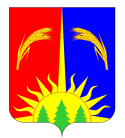 ПОСТАНОВЛЕНИЕот                                     г.	       № О внесении изменений в постановление Администрации Юрлинского муниципального района от 01.06.2015 № 214 «Об отмене положения «О порядке предоставления единовременной выплаты молодым специалистам, изъявившим желание работать в Юрлинском муниципальном районе» утвержденного постановлением Администрации Юрлинского муниципального района от 28.02.2012 № 96» В соответствии с Федеральным законом от 06.10.2003 N 131-ФЗ "Об общих принципах организации местного самоуправления в Российской Федерации", Администрация Юрлинского муниципального районаПОСТАНОВЛЯЕТ:Внести в постановление Администрации Юрлинского муниципального района от 01.06.2015 № 214 «Об отмене положения «О порядке предоставления единовременной выплаты молодым специалистам, изъявившим желание работать в Юрлинском муниципальном районе» утвержденного постановлением Администрации Юрлинского муниципального района от 28.02.2012 № 96» следующие изменения:Пункт 2 изложить в новой редакции:«2. Настоящее Постановление вступает в силу с момента опубликования в информационном бюллетене «Вестник Юрлы», и распространяется на правоотношения возникшие с 01.01.2015 года».Настоящее Постановление вступает в силу с момента опубликования в информационном бюллетене «Вестник Юрлы».Контроль за исполнением настоящего постановления возложить на заместителя главы администрации района Н.А. Мелехину.Глава района-глава Администрации района                                                          Т.М. МоисееваПРИЛОЖЕНИЕУТВЕРЖДЕНОПостановлением Администрации Юрлинского муниципального района                                                                                                        от 26.02.2016  г. № 38     Измененияв муниципальную программу «Кадры на 2012-2015 годы» утвержденную Постановлением Администрации Юрлинского района № 72 от 10.02.2012 г.1. В наименовании и по всему тексту муниципальной программы «Кадры на 2012-2015 годы слова «муниципальная программа «Кадры на 2012-2015 годы» заменить словами «муниципальная программа «Кадры». В Разделе I «Паспорт программы» изложить в следующей редакции:позицию «Срок реализации программы»позицию «Общая стоимость Программы» В разделе VII «Оценка ожидаемых результатов реализации Программы» цифру «2015» заменить на цифру «2018». Приложение 1 «Перечень программных мероприятий изложить в следующей редакции:Приложение 1Перечень программных мероприятийСрок реализации Программы2012-2018 годыОбщая стоимость ПрограммыФинансирование программы за счет средств районного бюджета всего – 32 208 045 руб.В том числе по годам:2012  - 4 304 000 руб.;2013 – 5 356 000 руб.;2014 – 8 270 045 руб.;2015 – 5 433 000 руб.;2016 – 8 065 000 руб.;2017 – 390 000 руб.;2018 – 390 000 руб.№ п/пНаименование мероприятияИсполнителиИсполнителиСрок исполненияСрок исполненияСрок исполненияИсточник финансированияРасходы на реализацию Программы (руб.)Расходы на реализацию Программы (руб.)Расходы на реализацию Программы (руб.)Расходы на реализацию Программы (руб.)Расходы на реализацию Программы (руб.)Расходы на реализацию Программы (руб.)Расходы на реализацию Программы (руб.)Расходы на реализацию Программы (руб.)№ п/пНаименование мероприятияИсполнителиИсполнителиСрок исполненияСрок исполненияСрок исполненияИсточник финансирования2012201320142015201620172018ВсегоОрганизационные мероприятия по выполнению ПрограммыОрганизационные мероприятия по выполнению ПрограммыОрганизационные мероприятия по выполнению ПрограммыОрганизационные мероприятия по выполнению ПрограммыОрганизационные мероприятия по выполнению ПрограммыОрганизационные мероприятия по выполнению ПрограммыОрганизационные мероприятия по выполнению ПрограммыОрганизационные мероприятия по выполнению ПрограммыОрганизационные мероприятия по выполнению ПрограммыОрганизационные мероприятия по выполнению ПрограммыОрганизационные мероприятия по выполнению ПрограммыОрганизационные мероприятия по выполнению ПрограммыОрганизационные мероприятия по выполнению ПрограммыОрганизационные мероприятия по выполнению ПрограммыОрганизационные мероприятия по выполнению ПрограммыОрганизационные мероприятия по выполнению Программы1.1Мониторинг кадрового  обеспечения бюджетной сферы с созданием информационного  банка  данных:- количественный состав- качественный состав- оценка демографической ситуацииМониторинг кадрового  обеспечения бюджетной сферы с созданием информационного  банка  данных:- количественный состав- качественный состав- оценка демографической ситуацииАдминистрация Юрлинского муниципального района,Управление образования,Управление культуры,ГБУЗ ПК «Юрлинская ЦРБ»Администрация Юрлинского муниципального района,Управление образования,Управление культуры,ГБУЗ ПК «Юрлинская ЦРБ»2012-2018 гг.2012-2018 гг.Не требуется000000001.2Работа с вузами, учебными системами среднего профессионального образования Пермского края по выполнении мероприятий ПрограммыРабота с вузами, учебными системами среднего профессионального образования Пермского края по выполнении мероприятий ПрограммыУправление образования,Управление культуры,МУЗ «Юрлинская ЦРБ»Управление образования,Управление культуры,МУЗ «Юрлинская ЦРБ»2012-2018 гг.2012-2018 гг.Не требуется000000001.3Работа с территориями Пермского края по привлечению квалифицированных кадровРабота с территориями Пермского края по привлечению квалифицированных кадровУправление образования,Управление культуры,МУЗ «Юрлинская ЦРБ»Управление образования,Управление культуры,МУЗ «Юрлинская ЦРБ»201-2018 гг.201-2018 гг.Не требуется000000001.4Информационное взаимодействие с учебными заведениями Пермского края по имеющимся вакансиям в учреждениях бюджетной сферы районаИнформационное взаимодействие с учебными заведениями Пермского края по имеющимся вакансиям в учреждениях бюджетной сферы районаУправление образования,Управление культуры,МУЗ «Юрлинская ЦРБ»Управление образования,Управление культуры,МУЗ «Юрлинская ЦРБ»2012-2018 гг.2012-2018 гг.Не требуется000000001.5Заключение трудовых договоровЗаключение трудовых договоровМуниципальные учрежденияМуниципальные учреждения2012-2018 гг.2012-2018 гг.Не требуется00000000Нормативно-правовое обеспечениеНормативно-правовое обеспечениеНормативно-правовое обеспечениеНормативно-правовое обеспечениеНормативно-правовое обеспечениеНормативно-правовое обеспечениеНормативно-правовое обеспечениеНормативно-правовое обеспечениеНормативно-правовое обеспечениеНормативно-правовое обеспечениеНормативно-правовое обеспечениеНормативно-правовое обеспечениеНормативно-правовое обеспечениеНормативно-правовое обеспечениеНормативно-правовое обеспечениеНормативно-правовое обеспечение2.1Разработка положения о предоставлении жилья в наем квалифицированным специалистам  изъявивших желание  жить и работать на территории Юрлинского муниципального районаРазработка положения о предоставлении жилья в наем квалифицированным специалистам  изъявивших желание  жить и работать на территории Юрлинского муниципального районаАдминистрация Юрлинского муниципального районаАдминистрация Юрлинского муниципального районафевраль 2012 г.февраль 2012 г.Не требуется000000002.2Разработка положения о предоставлении единовременной выплаты молодым специалистам бюджетной сферыРазработка положения о предоставлении единовременной выплаты молодым специалистам бюджетной сферыАдминистрация Юрлинского муниципального районаАдминистрация Юрлинского муниципального районафевраль 2012 г.февраль 2012 г.Не требуется00000000Обеспечение жильем привлеченных работников в бюджетную сферуОбеспечение жильем привлеченных работников в бюджетную сферуОбеспечение жильем привлеченных работников в бюджетную сферуОбеспечение жильем привлеченных работников в бюджетную сферуОбеспечение жильем привлеченных работников в бюджетную сферуОбеспечение жильем привлеченных работников в бюджетную сферуОбеспечение жильем привлеченных работников в бюджетную сферуОбеспечение жильем привлеченных работников в бюджетную сферуОбеспечение жильем привлеченных работников в бюджетную сферуОбеспечение жильем привлеченных работников в бюджетную сферуОбеспечение жильем привлеченных работников в бюджетную сферуОбеспечение жильем привлеченных работников в бюджетную сферуОбеспечение жильем привлеченных работников в бюджетную сферуОбеспечение жильем привлеченных работников в бюджетную сферуОбеспечение жильем привлеченных работников в бюджетную сферуОбеспечение жильем привлеченных работников в бюджетную сферу3.1Формирование служебного жилого фондаФормирование служебного жилого фондаАдминистрация Юрлинского муниципального районаАдминистрация Юрлинского муниципального района2012-2018 гг.2012-2018 гг.Бюджет района3 739 0004 996 0007466155,144 894 1007 675 0000028 770 255,143.2Предоставление жилых помещений из служебного жилого фонда по договорам наймаПредоставление жилых помещений из служебного жилого фонда по договорам наймаАдминистрация Юрлинского муниципального районаАдминистрация Юрлинского муниципального района2012-2018 гг.2012-2018 гг.Не требуется000000003.3Предоставление средств на ремонт и содержание служебного фондаПредоставление средств на ремонт и содержание служебного фондаАдминистрация Юрлинского муниципального района,МБУ «ТХП»Администрация Юрлинского муниципального района,МБУ «ТХП»2012-2018 гг.2012-2018 гг.Бюджет района165 0000443 889,86378 900390 000390 000390 0002 157 789,863.3.1.в.т.ч. уплата налогов на имущество за служебный жилой фондв.т.ч. уплата налогов на имущество за служебный жилой фондАдминистрация Юрлинского муниципального района,МБУ «ТХП»Администрация Юрлинского муниципального района,МБУ «ТХП»2012-2018 гг.2012-2018 гг.Бюджет района165 0000270 045290 000390 000390 000390 0001 895 045Итого:Итого:Итого:Итого:Итого:Итого:Итого:Итого:3 904 0004 996 0007 910 0455 273 0008 065 000390 000390 00030 928 045Материальное обеспечение молодых специалистов при поступлении на работу в бюджетную сферуМатериальное обеспечение молодых специалистов при поступлении на работу в бюджетную сферуМатериальное обеспечение молодых специалистов при поступлении на работу в бюджетную сферуМатериальное обеспечение молодых специалистов при поступлении на работу в бюджетную сферуМатериальное обеспечение молодых специалистов при поступлении на работу в бюджетную сферуМатериальное обеспечение молодых специалистов при поступлении на работу в бюджетную сферуМатериальное обеспечение молодых специалистов при поступлении на работу в бюджетную сферуМатериальное обеспечение молодых специалистов при поступлении на работу в бюджетную сферуМатериальное обеспечение молодых специалистов при поступлении на работу в бюджетную сферуМатериальное обеспечение молодых специалистов при поступлении на работу в бюджетную сферуМатериальное обеспечение молодых специалистов при поступлении на работу в бюджетную сферуМатериальное обеспечение молодых специалистов при поступлении на работу в бюджетную сферуМатериальное обеспечение молодых специалистов при поступлении на работу в бюджетную сферуМатериальное обеспечение молодых специалистов при поступлении на работу в бюджетную сферуМатериальное обеспечение молодых специалистов при поступлении на работу в бюджетную сферуМатериальное обеспечение молодых специалистов при поступлении на работу в бюджетную сферу4.1Предоставление единовременной выплаты молодым специалистамПредоставление единовременной выплаты молодым специалистамАдминистрация Юрлинского муниципального районаАдминистрация Юрлинского муниципального района2012-2015 гг.2012-2015 гг.Бюджет района400 000350 000350 000150 0000001 250 000Итого:Итого:Итого:Итого:Итого:Итого:Итого:Бюджет района400 000350 000350 000150 0000001 250 000Обучение специалистовОбучение специалистовОбучение специалистовОбучение специалистовОбучение специалистовОбучение специалистовОбучение специалистовОбучение специалистовОбучение специалистовОбучение специалистовОбучение специалистовОбучение специалистовОбучение специалистовОбучение специалистовОбучение специалистовОбучение специалистов5.1Заключение договоров на подготовку специалистов и прохождение практики на предприятиях района с учебными заведениямиЗаключение договоров на подготовку специалистов и прохождение практики на предприятиях района с учебными заведениямиАдминистрация  Юрлинского муниципального районаАдминистрация  Юрлинского муниципального района2012-2018 гг.Не требуетсяНе требуется000000005.2Организация целенаправленной подготовки кадров:Чужьинская основная школа – учитель иностранного языкаОрганизация целенаправленной подготовки кадров:Чужьинская основная школа – учитель иностранного языкаАдминистрация  Юрлинского муниципального районаАдминистрация  Юрлинского муниципального района2012-2015 гг.Бюджет районаБюджет района010 00010 00010 00000030 000Итого:Итого:Итого:Итого:Итого:Итого:Бюджет районаБюджет района010 00010 00010 00000030 000Всего:Всего:Всего:Всего:Всего:Всего:Бюджет районаБюджет района4 304 0005 356 0008 270 0455 433 0008 065 000390 000390 00032 208 045